COORDENAÇÃO DO PROJETO DE EXTENSÃO –ANEXOS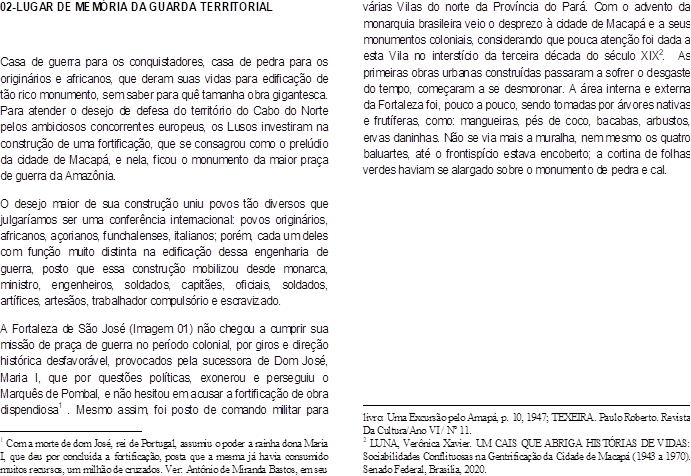 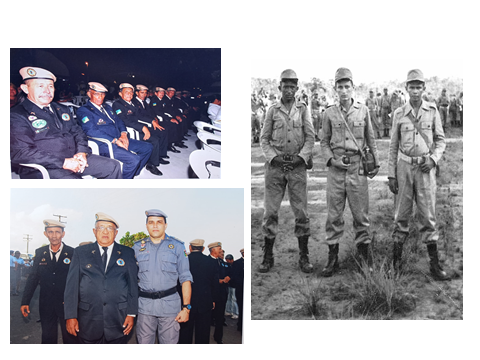 Foto de crédito Verônica Xavier Luna, em setembro/2021.Imagem dos Guardas e da escrita do livro.RELATÓRIO DE ATIVIDIDADES DE EXTENSÃORELATÓRIO DE ATIVIDIDADES DE EXTENSÃONome: Nome: Unidade: COORDENAÇÃO DO CURSO DE HISTÓRIA/PARFOR - CCHIST/PARFORUnidade: COORDENAÇÃO DO CURSO DE HISTÓRIA/PARFOR - CCHIST/PARFORPrograma:Projeto Nº 58/2020 - A GUARDA TERRITORIAL: memória de um patrimônio cultural amapaense - 1943 a 1975 da Fundação Universidade Federal do Amapá - (GT/PROEAC/UNIFAP)Programa:Projeto Nº 58/2020 - A GUARDA TERRITORIAL: memória de um patrimônio cultural amapaense - 1943 a 1975 da Fundação Universidade Federal do Amapá - (GT/PROEAC/UNIFAP)Função:Função:ATIVIDADESRegistro sob nº PJ078-2021 - PROEAC/UNIFAP, registro como Projeto Acadêmico nº 58/2020Url da Acão: https://sigaa.unifap.br/sigaa/link/public/extensao/visualizacaoAcaoExtensao/91794534Transparência e publicidade na forma da Lei: http://www2.unifap.br/prosearMês: ATIVIDADES DESENVOLVIDAS NO INTERSTÍCIO (PERÍODO):No mês de setembro continuamos com a produção escrita do livro da Memória da Guarda Territorial, tomando como fonte documental, fotografias, fichamento de jornais, entrevistas e fichamento de livros sobre Memória. Em síntese, prosseguimos com a escrita do livro como produto final do Projeto Guarda Territorial. Acompanhamento das atividades realizadas (entrevistas, transcrição de entrevistas e leitura sobre memória), pelos bolsistas. Atividade realizada com alguns impasses tendo em vista, tempo dedicado a leitura para confirmação dos fatos e a reincidência de variações da COVID, mesmo assim, com grande progresso de páginas produzidas.   .ATIVIDADES DESENVOLVIDAS NO INTERSTÍCIO (PERÍODO):No mês de setembro continuamos com a produção escrita do livro da Memória da Guarda Territorial, tomando como fonte documental, fotografias, fichamento de jornais, entrevistas e fichamento de livros sobre Memória. Em síntese, prosseguimos com a escrita do livro como produto final do Projeto Guarda Territorial. Acompanhamento das atividades realizadas (entrevistas, transcrição de entrevistas e leitura sobre memória), pelos bolsistas. Atividade realizada com alguns impasses tendo em vista, tempo dedicado a leitura para confirmação dos fatos e a reincidência de variações da COVID, mesmo assim, com grande progresso de páginas produzidas.   .URL DA ACÃO: https://sigaa.unifap.br/sigaa/link/public/extensao/visualizacaoacaoextensao/91794534TRANSPARÊNCIA E PUBLICIDADE NA FORMA DA LEI: HTTP://WWW2.UNIFAP.BR/PROSEAR, APOIO À COORDENAÇÃO, ASSESSORIA, E SUBSTITUIÇÃO DO COORDENADOR GERAL.URL DA ACÃO: https://sigaa.unifap.br/sigaa/link/public/extensao/visualizacaoacaoextensao/91794534TRANSPARÊNCIA E PUBLICIDADE NA FORMA DA LEI: HTTP://WWW2.UNIFAP.BR/PROSEAR, APOIO À COORDENAÇÃO, ASSESSORIA, E SUBSTITUIÇÃO DO COORDENADOR GERAL.Macapá/AP, Campus Marco Zero do Equador, .data e hora registrados automaticamente pelo sistema SIG (certificado de forma digital e eletrônica)  ______________________________                            ___________________________________Assinaturado(a) Vice-coordenadorAssinatura do Chefe ImediatoMacapá/AP, Campus Marco Zero do Equador, .data e hora registrados automaticamente pelo sistema SIG (certificado de forma digital e eletrônica)  ______________________________                            ___________________________________Assinaturado(a) Vice-coordenadorAssinatura do Chefe Imediato